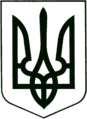 УКРАЇНА
МОГИЛІВ-ПОДІЛЬСЬКА МІСЬКА РАДА
ВІННИЦЬКОЇ ОБЛАСТІ  РІШЕННЯ №735Про проведення експертної грошової оцінки земельних ділянокКеруючись ст. 26 Закону України «Про місцеве самоврядування в Україні», ст.ст. 12, 80, 81, 125, 126, 127, 128, 134 Земельного кодексу України, розглянувши матеріали, надані відділом земельних відносин міської ради, –                      міська рада ВИРІШИЛА:Провести експертну грошову оцінку земельних ділянок несільськогосподарського призначення, під об’єктами нерухомого майна, які можуть бути передані у власність шляхом продажу на неконкурентних засадах в місті Могилеві - Подільському:1.1. Земельної ділянки по вул. Дністровській, 3, площею 0,2624 га, кадастровий №0510400000:00:011:0439, для розміщення та експлуатації основних, підсобних і допоміжних будівель та споруд будівельних організацій та підприємств.Міському голові Глухманюку Г.Г. укласти договори авансового внеску із зацікавленими особами щодо викупу земельних ділянок (власниками нерухомого майна).      Уповноваженій особі з питань публічних закупівель виконавчого комітету Могилів-Подільської міської ради провести закупівлі послуги з експертної грошової оцінки земельної ділянок, зазначених у пункті 1 цього рішення.Контроль за виконанням даного рішення покласти на першого заступника міського голови Безмещука П.О. та на постійну комісію міської ради з питань земельних відносин, природокористування, планування території, будівництва, архітектури, охорони пам’яток, історичного середовища та благоустрою (Глущак Т.В.).                 Міський голова		                              Геннадій ГЛУХМАНЮКВід 24.03.2023р.31 сесії            8 скликання